ПРОЕКТКомиссия РАНпо изучению научного наследия выдающихся ученых(секция по изучению научного наследия Н.Н. Моисеева)Комиссия РАН по техногенной безопасностиМеждународный независимый эколого-политологический университетХХXI МОИСЕЕВСКИЕ ЧТЕНИЯ – Научно-практическая конференцияРОССИЯ В ХХI ВЕКЕ: ПРОБЛЕМЫ ЯДЕРНОЙ БЕЗОПАСНОСТИ И ЯДЕРНОГО СДЕРЖИВАНИЯ В ЭКОЛОГО-ПОЛИТОЛОГИЧЕСКИХ ОЦЕНКАХ Н.Н. МОИСЕЕВА И СОВРЕМЕННОСТЬ27 апреля 2023 г.ПРОГРАММА г. МоскваОРГАНИЗАТОРЫ КОНФЕРЕНЦИИ:  Комиссия РАН по изучению научного наследия выдающихся ученых (секция изучения научного наследия академика Н.Н. Моисеева);Комиссия РАН по техногенной безопасности;Международный независимый эколого-политологический университет.ПАРТНЕРЫ КОНФЕРЕНЦИИ:Институт проблем безопасного развития атомной энергетики Российской академии наук;Всероссийский научно-исследовательский институт по проблемам гражданской обороны и чрезвычайных ситуаций МЧС России (Федеральный центр науки и высоких технологий);Федеральный исследовательский центр “Информатика и управление” Российской академии наук”;Национальный исследовательский центр «Курчатовский институт»;Московский государственный университет имени М.В. Ломоносова;Национальный исследовательский ядерный университет «Московский инженерно-физический институт»;Московский государственный технический университет им. Н.Э. Баумана;Государственный университет управления;Финансовый университет при Правительстве Российской Федерации;Санкт-Петербургский государственный университет;Санкт-Петербургский политехнический университет Петра Великого;Самарский государственный технический университет;Дальневосточный федеральный университет;Международный государственный экологический институт имени А.Д. Сахарова Белорусского государственного университета;Тамбовский государственный технический университет;Национальная технологическая палата;Ассоциация «Лига содействия оборонным предприятиям».Ассоциация «Объединённый университет имени В.И. Вернадского».ФОРМАТ КОНФЕРЕНЦИИ: очный с возможностью дистанционного участия  в режиме видеоконференции.МЕСТО ПРОВЕДЕНИЯ КОНФЕРЕНЦИИ: Российская академия наук (г. Москва, Ленинский пр-т, 32 а).ПРОГРАММА ПЛЕНАРНОГО ЗАСЕДАНИЯ27.04.2023ЧЕТВЕРГМодераторы заседания (первого пленарного заседания): Батурин Юрий Михайлович – член-корреспондент РАН, председатель Комиссии РАН по изучению научного наследия выдающихся ученых, заместитель председателя Организационного комитета Конференции.Петрищев Вячеслав Николаевич – ректор Международного независимого эколого-политологического университета, доцент, кандидат политических наук, член Комиссии РАН по изучению научного наследия выдающихся ученых, ученый секретарь Организационного комитета Конференции.Модераторы заседания (второго пленарного заседания):Махутов Николай Андреевич – член-корреспондент РАН, председатель Комиссии РАН по техногенной безопасности, главный научный сотрудник ИМАШ РАН, заместитель председателя Программного комитета Конференции. Киселева Светлана Петровна – профессор, доктор экономических наук, проректор Международного независимого эколого-политологического университета, член Комиссии РАН по изучению научного наследия выдающихся ученых и Комиссии РАН по техногенной безопасности, заместитель председателя Организационного комитета Конференции.РЕГЛАМЕНТПленарные доклады  – до 15 минут.Вопросы к докладчикам – до 5 мин.Конференция проводится в рамках Международного научного конгресса «Глобалистика-2023: Устойчивое развитие в контексте глобальных процессов», посвященного 160-летию со дня рождения В.И. Вернадского, который состоится в МГУ имени М.В.Ломоносова 17-28 апреля 2023 г.Ссылка для онлайн-регистрации:http://fgp.msu.ru/conference.Схема расположения залов Российской Академии НаукЛенинский пр-т, д. 32 а, 3 этаж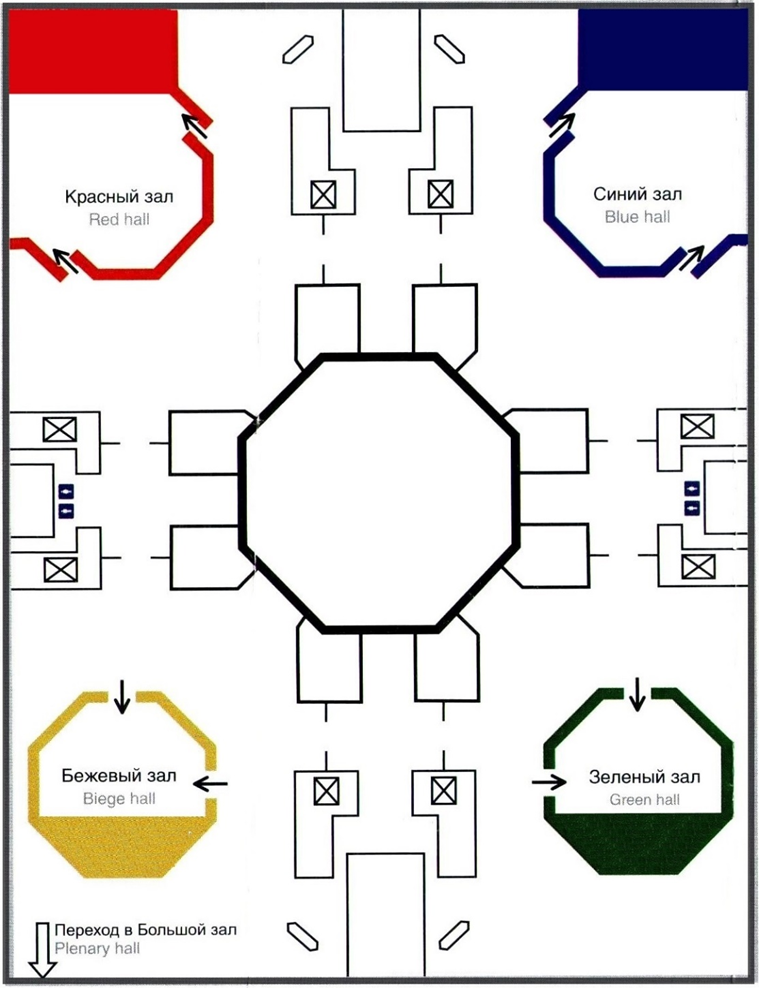 09.00 – 18.00Пленарное заседание(Российская академия наук, г. Москва, Ленинский пр-т, 32 а) 9.00 – 9.30Регистрация участников, тестирование связи(Российская академия наук, г. Москва, Ленинский пр-т, 32 а) 9.00 – 9.30Выставки КонференцииВыставочная экспозиция Всероссийского научно-исследовательского института по проблемам гражданской обороны и чрезвычайных ситуаций МЧС России (Федерального центра науки и высоких технологий)Выставочная экспозиция Госкорпорации «Росатом»Выставочная экспозиция картин профессора, доктора экономических наук, академика РАЕН, руководителя ведущей международной научной школы «Управление сверхприбылью», члена Центрального дома ученых РАН, члена Союза писателей РФ Разовского Ю.В.9.30 – 10.15Открытие пленарного заседанияВступительное слово председателя Организационного комитета Конференции, директора Федерального государственного учреждения “Федеральный исследовательский центр “Информатика и управление” Российской академии наук”, академика РАН Соколова И.А. (Россия, г. Москва)Приветствие председателя Программного комитета Конференции, президента МНЭПУ, Героя Социалистического труда, лауреата научной премии РАН имени академика Н.Н. Моисеева, академика РАН, академика  М.Ч. Залиханова Приветствие заместителя председателя Организационного комитета Конференции, главного научного сотрудника Федерального  исследовательского центра “Информатика и управление” РАН, лауреата научной премии РАН имени академика Н.Н. Моисеева академика Евтушенко Ю.Г.Приветствие академика РАН, научного руководителя  Института проблем безопасного развития атомной энергетики РАН Большова Л.А.Приветствие заместителя председателя Программного  комитета Конференции, член-корреспондента РАН, председателя Комиссии РАН по техногенной безопасности, главного научного сотрудника ИМАШ РАН Махутова Н.А. Приветствия от партнеров и участников:Государственная Дума РФ;Министерство науки и высшего образования РФ;Всероссийский научно-исследовательский институт по проблемам гражданской обороны и чрезвычайных ситуаций МЧС России (Федеральный центр науки и высоких технологий);МГУ имени М.В. Ломоносова (факультет глобальных процессов);Международный государственный экологический институт имени А.Д. Сахарова Белорусского государственного университета.10.15 – 12.15Пленарные доклады:первое заседаниеЛихачев Алексей Евгеньевичдоктор экономических наук, генеральный директор Государственной корпорации по атомной энергии «Росатом» (Россия, г. Москва)Махутов Николай Андреевич,член-корреспондент РАН, председатель Комиссии РАН по техногенной безопасности, главный научный сотрудник ИМАШ РАН (Россия, г. Москва)Маскевич Сергей Александровичдоктор физико-математических наук, директорМеждународного государственного экологического института имени А. Д. Сахарова Белорусского государственного университетаМинобороныЧерничук Юрий Алексеевичдиректор Запорожской атомной электростанции (Украина, г. Энергодар) Тарко Александр Михайловичдоктор физико-математических наук, профессор,  главный научный сотрудник Федерального исследовательского центра «Информатика и управление» РАН(Россия, г. Москва)Порфирьев Борис Николаевич академик РАН, научный руководитель Института народнохозяйственного прогнозирования РАН Шустов Борис Михайлович,член-корреспондент РАН, научный руководитель Института астрономии РАН (Россия, г. Москва)Воронов Сергей Иванович,член-корреспондент РАН, Федеральный исследовательский центр «Немчиновка»(Россия, Московская обл.)Макоско Александр Аркадьевич,
член-корреспондент РАН, заведующий лабораторией моделирования атмосферного переноса Института физики атмосферы имени А.М. Обухова РАН(Россия, г. Москва) 12.15 – 12.30Перерыв12.30 - 14.00Открытая трибуна14.00 – 15.00Перерыв, кофе-брейк14.00 – 15.00Официальное открытие выставок КонференцииВыставочная экспозиция Всероссийского научно-исследовательского института по проблемам гражданской обороны и чрезвычайных ситуаций МЧС России (Федерального центра науки и высоких технологий)Выставочная экспозиция Госкорпорации «Росатом»Выставочная экспозиция картин профессора, доктора экономических наук, академика РАЕН, руководителя ведущей международной научной школы «Управление сверхприбылью», члена Центрального дома ученых РАН, члена Союза писателей РФ Разовского Ю.В.15.00 – 17.30Пленарные доклады:второе заседаниеБольшов Леонид Александровичакадемик РАН, научный руководитель ИБРАЭ РАНКомитет по международным делам ГД РФВишняков Яков Дмитриевичзаслуженный деятель науки РФ, профессор, доктор технических наук (Россия, г. Москва)Ермаков Владимир Ивановичдиректор Департамента по вопросам нераспространения и контроля над вооружениями (ДНКВ) МИД РФМогилевский Константин Ильичзаместитель Министра Министерства науки и высшего образования РФ(Россия, г. Москва)Петросян Валерий Самсонович,доктор химических наук, профессор  (Россия, г. Москва)Таранов Александр Авенирович, доцент, кандидат технических наук, заведующий отделением комплексной безопасности и защиты населения Института проблем безопасного развития атомной энергетики РАН(России, г. Москва)Акимов Валерий Александрович,профессор, доктор технических наук, главный научный сотрудник Всероссийского научно-исследовательского института по проблемам гражданской обороны и чрезвычайных ситуаций МЧС России (Россия, г. Москва)17.30 - 18.00Подведение итогов, обсуждение проекта Обращения к ученым мира и научно-практических рекомендаций Конференции